FACEBOOK/INSTAGRAMMOTORCYCLE SAFETYPost 1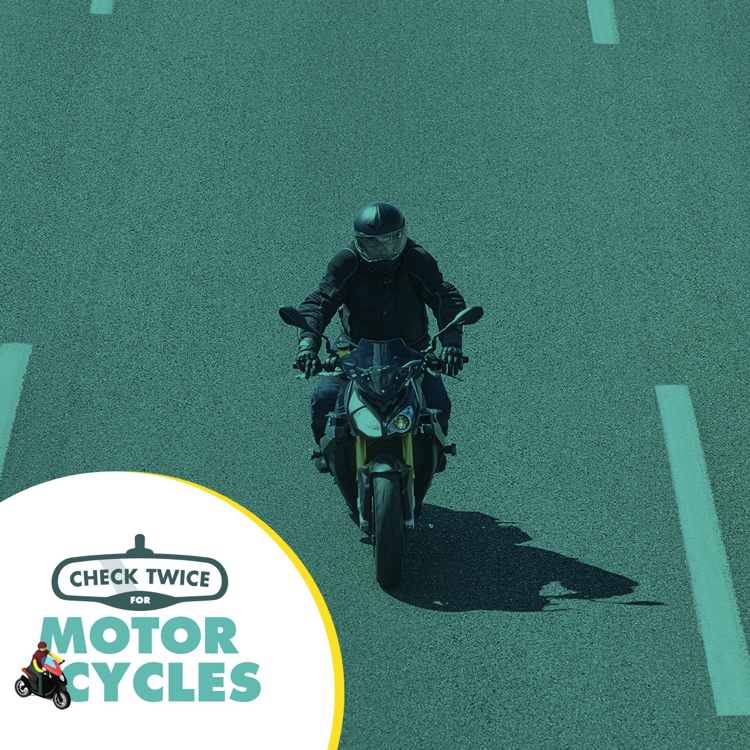 Post 2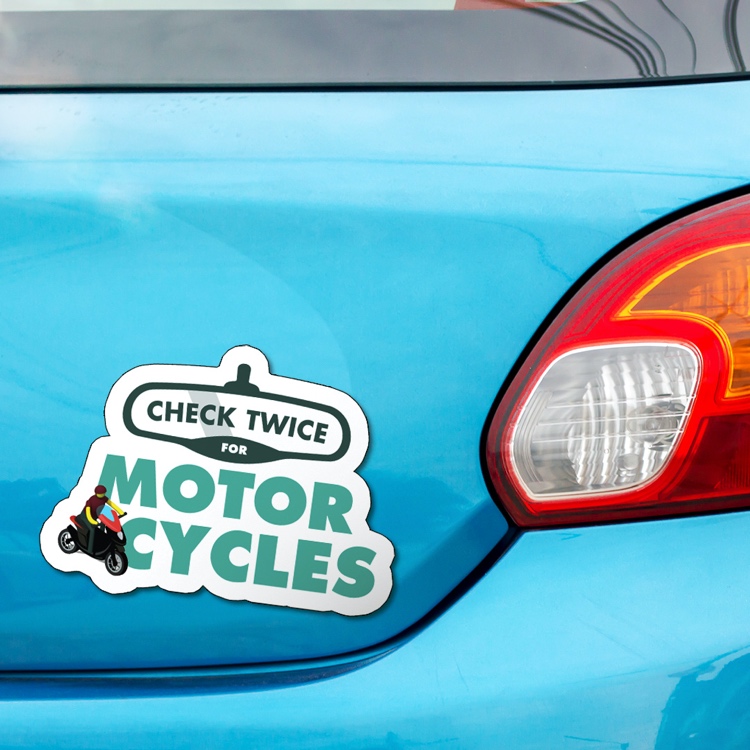 Post 3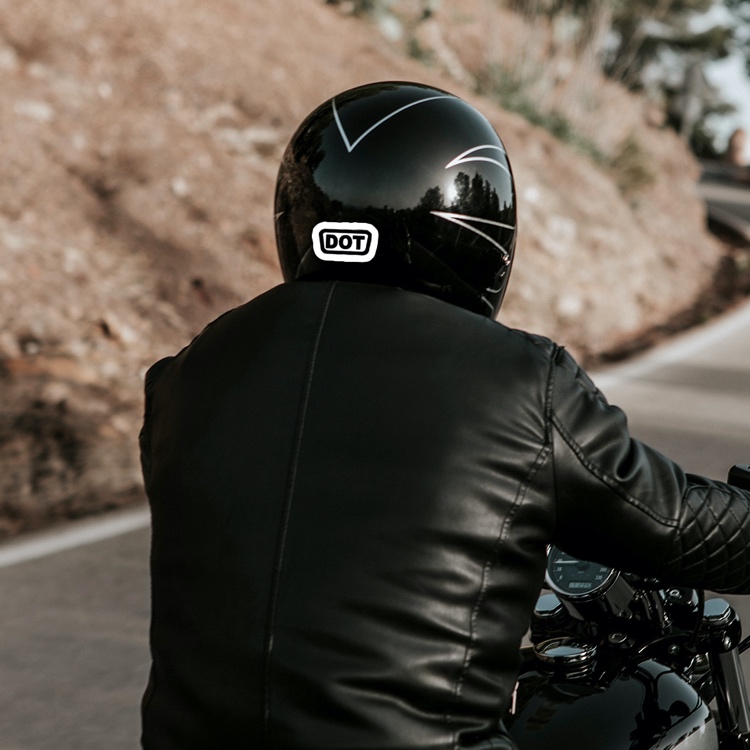 Post 4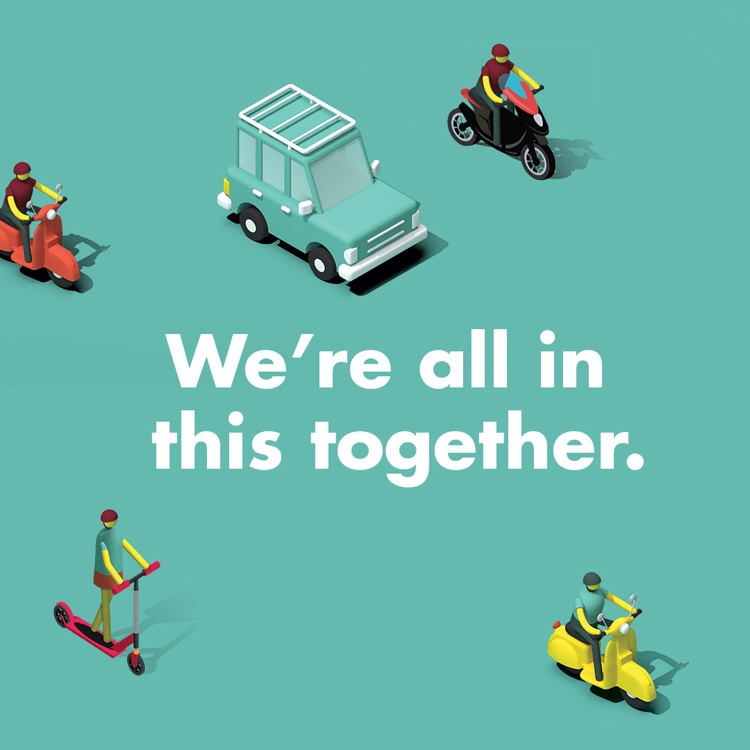 BICYCLE SAFETYPost 1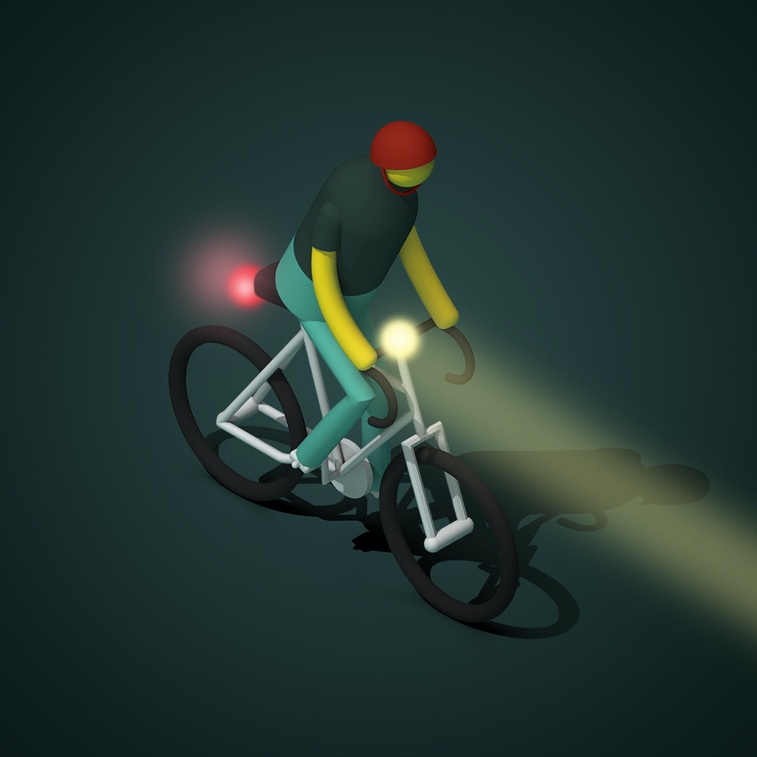 Post 2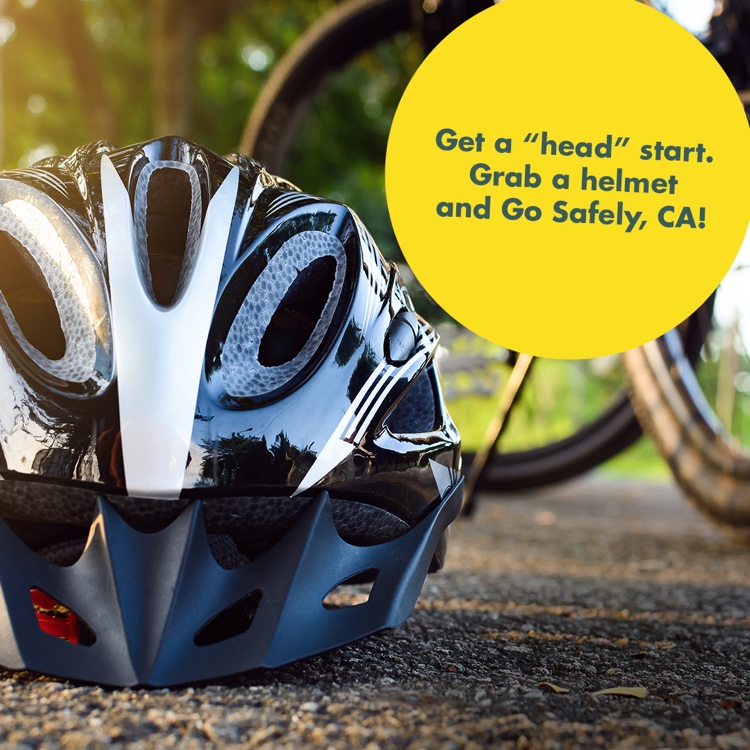 Post 3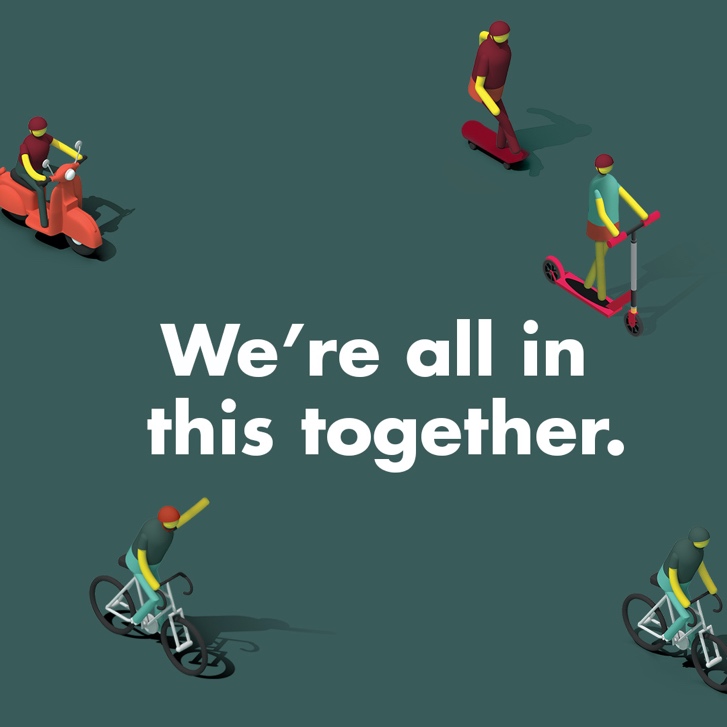 Post 4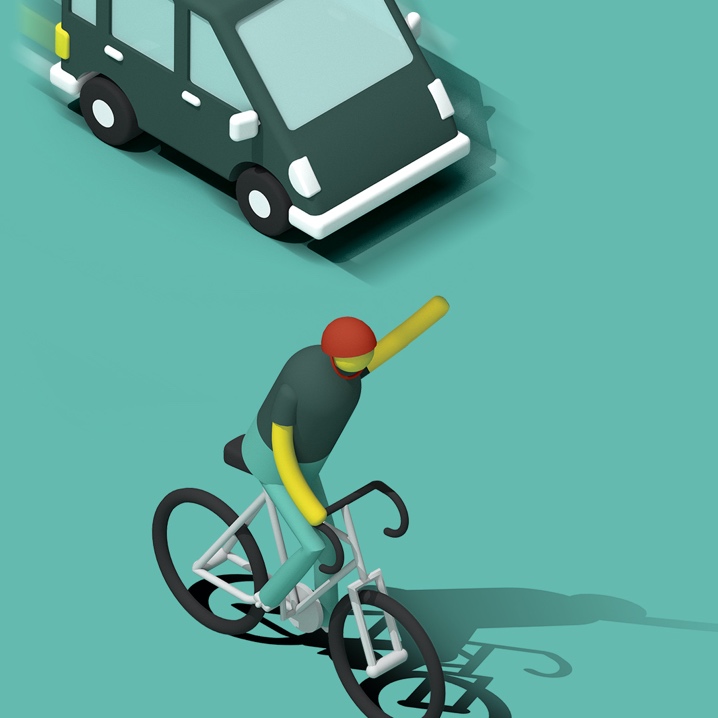 TWITTERMOTORCYCLE SAFETYPost 1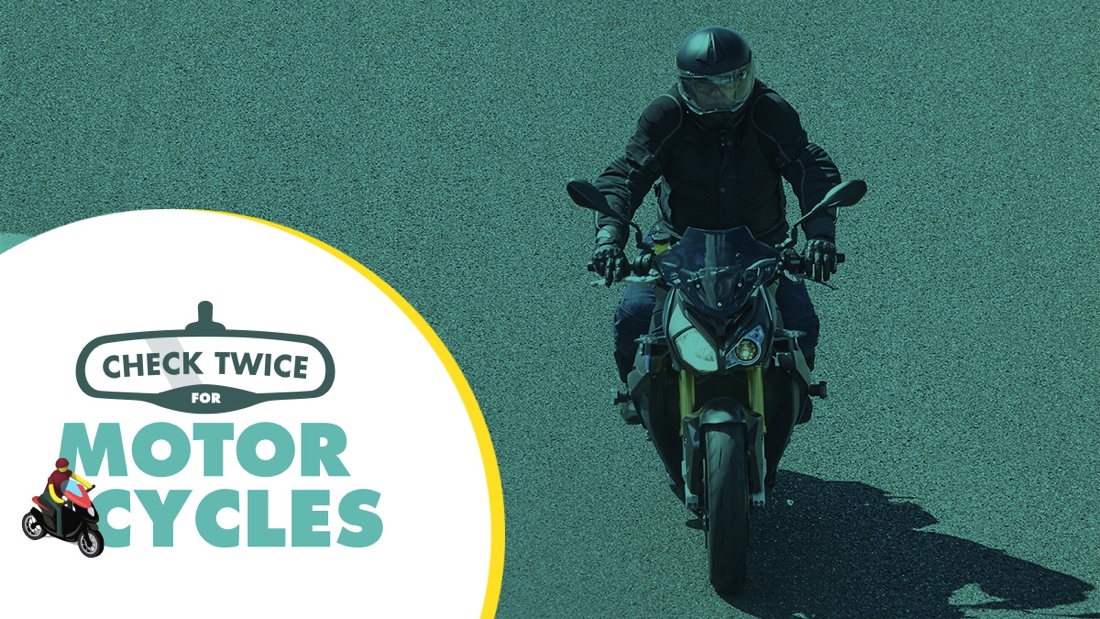 Post 2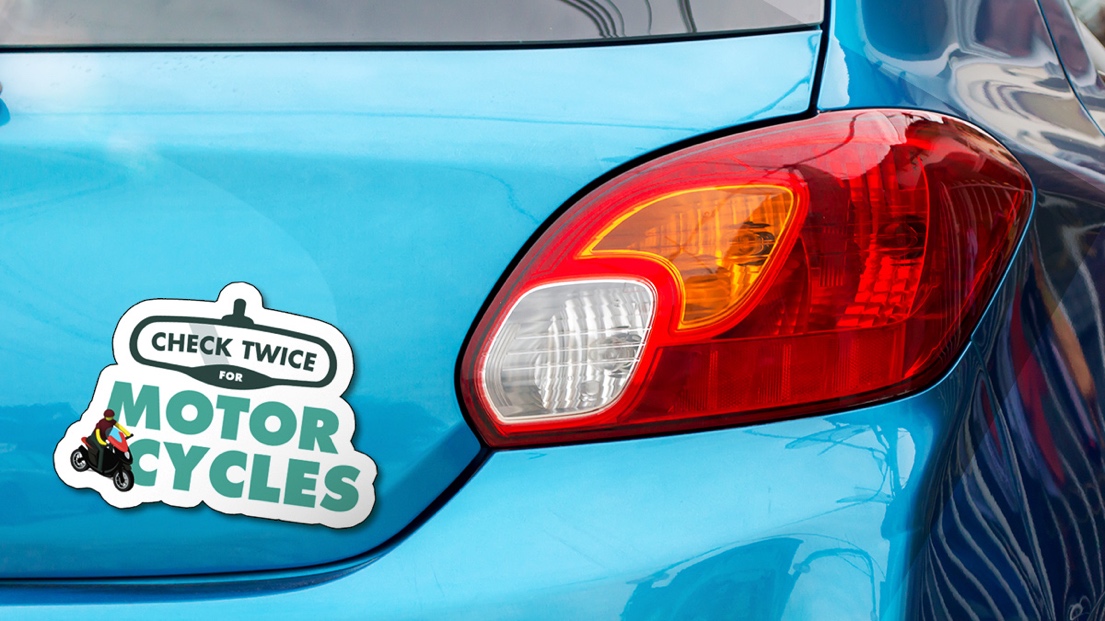 Post 3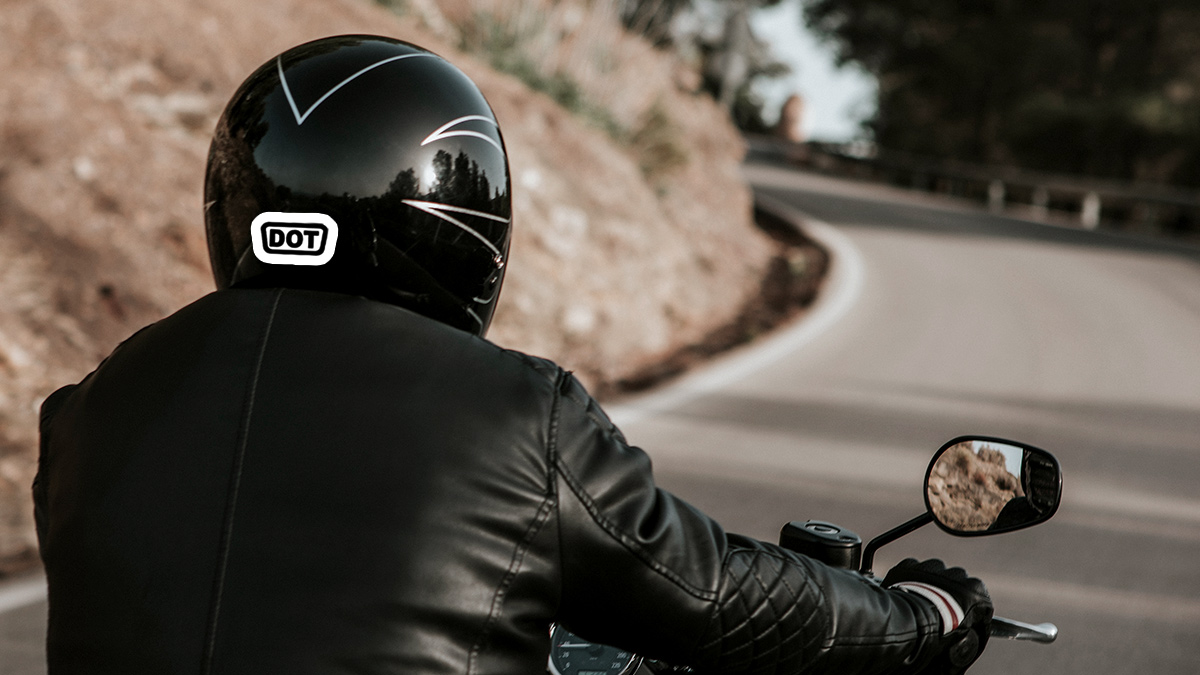 Post 4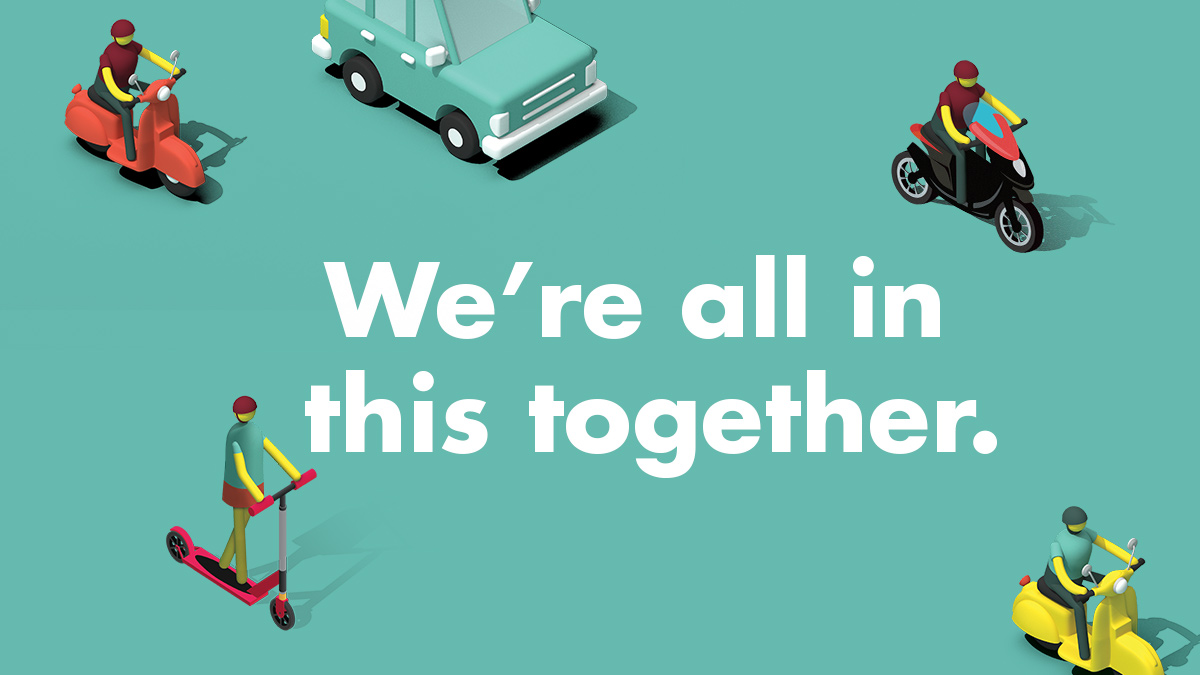 BICYCLE SAFETYPost 1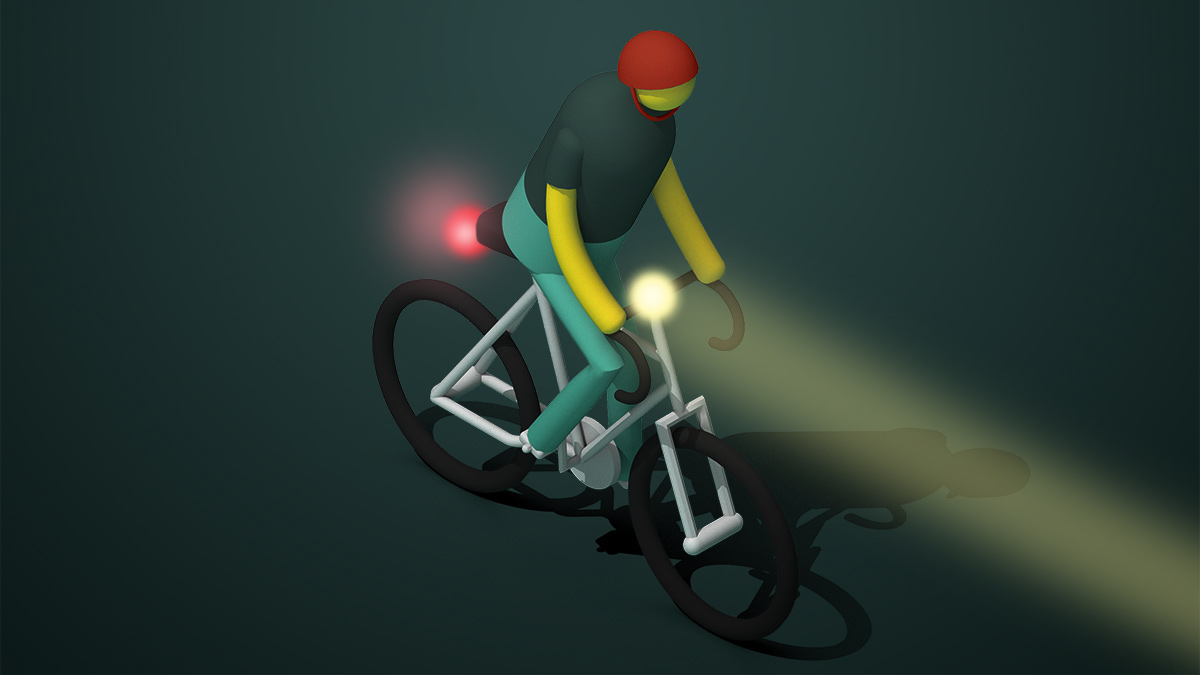 Post 2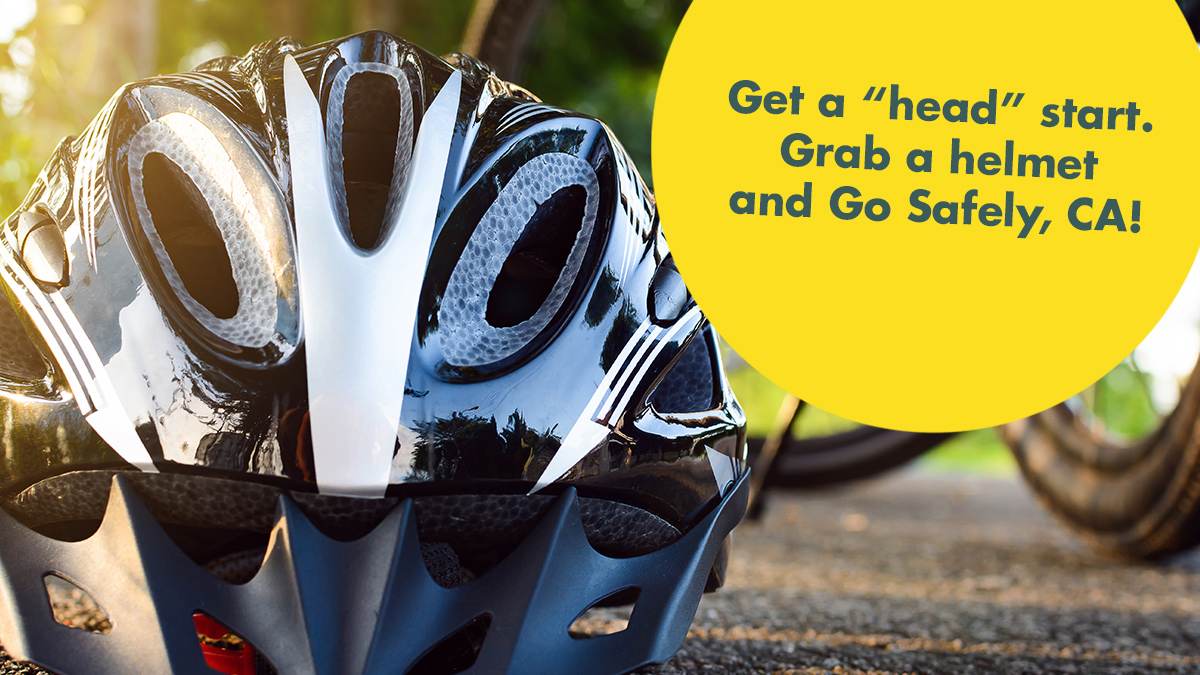 Post 3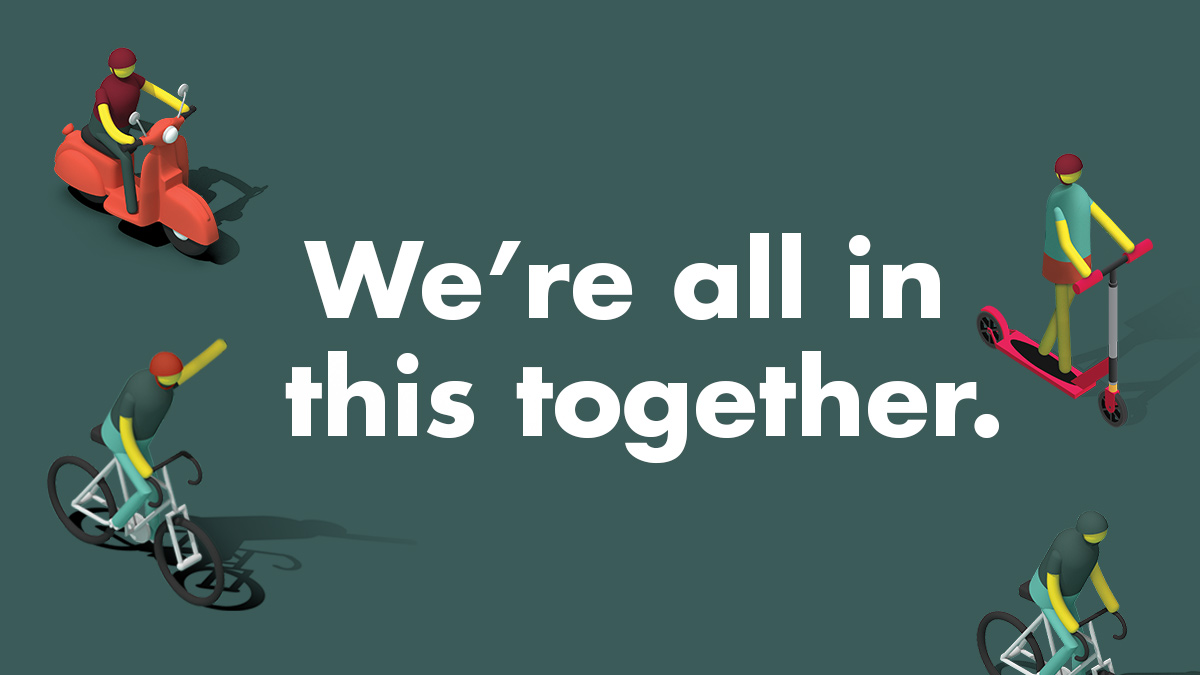 Post 4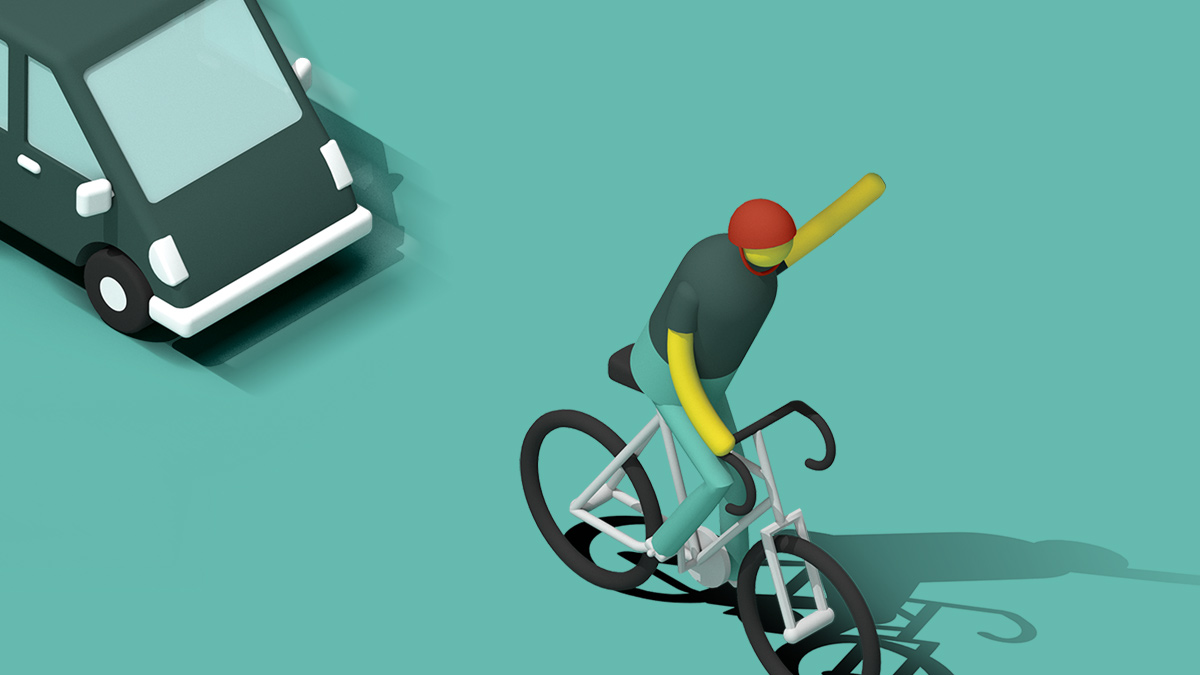 